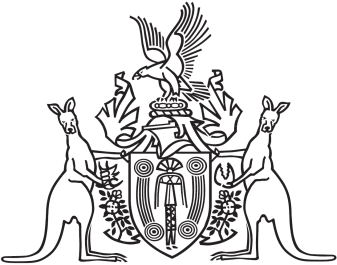 Northern Territory of AustraliaGovernment GazetteISSN-0157-833XNo. S27	2 June 2017Northern Territory of AustraliaControl of Roads ActProposal to Close a RoadI, Craig Leslie Sandy, the Surveyor-General, under section 18 of the Control of Roads Act:(a)	give notice of a proposal to close unnamed road reserve off Berrimah Road between Sections 5604 and 6126, Hundred of Bagot, as shown in the diagram in the Schedule and more particularly described in Survey Plan No S2017/002; and(b)	advise that the adjoining owners are as follows:Section 6126, Hundred of Bagot 
Land Development CorporationSection 7146, Hundred of Bagot 
Land Development Corporation Section 5604, Hundred of Bagot 
Power and Water CorporationDated 26 May 2017C. L. SandySurveyor-GeneralNotes1.	Survey Plan No S2017/002 may be inspected at the office of the Surveyor-General, Arnhemica House, Parap.2.	Under section 20 of the Act, a person may object to the proposal by serving notice on the Minister for Infrastructure, Planning and Logistics.  The notice must:(a) 	be served personally or by post within 28 days from the later of the publication of this notice in the Gazette or a local newspaper; and(b) 	state the grounds for objections.Postal objections may be served on the Minister for Infrastructure, Planning and Logistics, GPO Box 1680, Darwin NT 0801. Schedule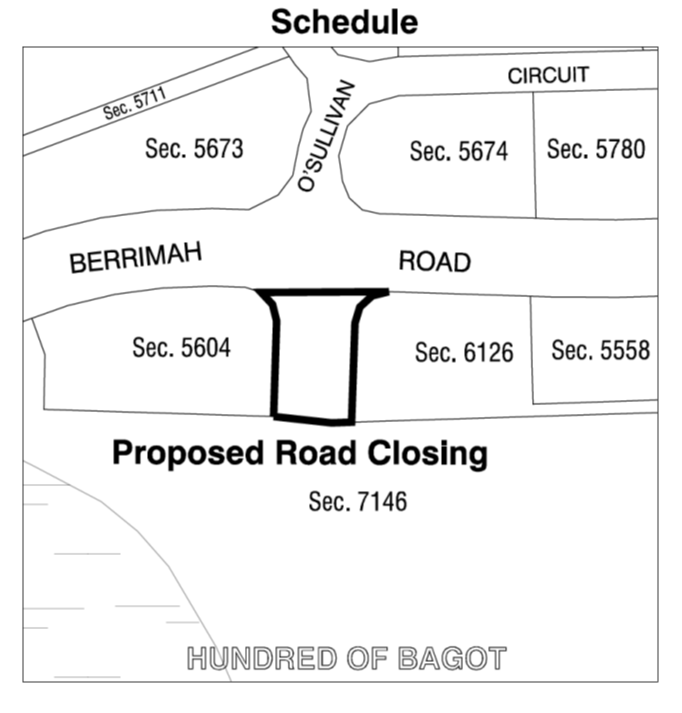 